WIPO CONVERSATION ON INTELLECTUAL PROPERTY (IP) AND ARTIFICIAL INTELLIGENCE (AI) organized bythe World Intellectual Property Organization (WIPO)Geneva, September 27, 2019provisional PROGRAM prepared by the International Bureau of WIPOFriday, September 27, 2019 9.15 –9.50	Registration	9.50 – 10.00	Welcome Address	Mr. Francis Gurry, Director General, World Intellectual Property Organization (WIPO)10.00 – 11.00	OPENING	 PANEL	What Impact Does Artificial Intelligence (AI) Have on the Intellectual Property (IP) System and IP Policy?How big is AI’s impact on innovation, commercial markets and industry?What IP-related issues do we have regarding AI’s rise?Will AI change IP traditional concepts? Why?What needs to be done in the IP area to support AI innovation?What impact does AI have on IP Offices (IPOs) and the IT system?   	Moderator:	Mr. Francis Gurry	Panelists:		Mr. Andrei Iancu, Under Secretary of Commerce for Intellectual Property and Director of United States Patent and Trademark Office (USPTO), Alexandria			Ms. Nuria Oliver, Chief Data Scientist in Data-Pop Alliance, Chief Scientific Advisor to the Vodafone Institute, Alicante, Spain			Ms. Karin Mayer Rubinstein, Chief Executive Officer and President, Israel Advanced Technology Industries (IATI), Tel Aviv			Mr. Zeng Zhihua, Director General, China National Intellectual Property Administration (CNIPA), Automation Department, Beijing11.00 – 12.00	PATENT PANEL		AI and Patents: Are the Current Patent Law and Patentability Guidelines Appropriate for Protecting and Using AI-Related Inventions?			Is there a need for special rules on patentability criteria for AI inventions?Examination Guidelines of IPOs; are they coherent, or is there a need for international convergence?Are patent systems fast enough to respond to the speed of open science and open innovation in the AI field?    What problems remain unresolved?   What challenges do we have for enforcement and licensing of AI patents? Do we need digital procedures with digital evidence?What are the challenges facing global management of AI patents in different jurisdictions	Moderator:	Mr. Marco Aleman, Director, Patent Law Division, WIPO	Panelists:		Ms. Belinda Gascoyne, Senior IP Law Counsel, 			IBM - Europe, Middle East and Africa, London			Mr. Zhixiang LIANG, Vice President and General Counsel, Baidu, Beijing			Mr. Toshimoto Mitomo, Corporate Executive, Executive Vice President, Sony Corporation, Tokyo			Mr. Beat Weibel, Chief IP Counsel, Siemens AG, Munich12.00 – 12.50	GOVERNANCE AND DEVELOPMENT PANEL				
Socio-Economic and Ethical Impacts of AI on the IP System: Public Policy Perspectives			What risks come with the impact of AI on the IP system?Government regulations and codes of conduct by industry?Liability issues in cases of AI malpractice and misjudgment; should the IP system reflect these?Will AI widen the gap between countries in their access to new technologies? What strategy for development is necessary to mitigate it?	Moderator:	Mr. Tim Moss, Chief Executive and Comptroller General, United Kingdom Intellectual Property Office (UKIPO), Newport	Panelists:		Mr. Tom Ogada, Executive Director, African Centre for Technology Studies, Nairobi			Ms. Nuria Oliver			Mr. Santiago Wills, Ambassador of Colombia to the World Trade Organization (WTO), Geneva			Ms. Sharmaine Wu, Director of Registries of Patents, Designs and Plant Varieties, Intellectual Property Office of Singapore (IPOS), Singapore12.50 – 13.50	Lunch break (light lunch will be served in the lobby)  13.50 – 14.50	PRESENTATIONS	(no interpretation) 			A presentation by the WIPO Secretariat on WIPO AI tools			Video messages on IP and AI 14.50 – 15.50	COPYRIGHT 	Will AI Change Human Creativity and its	PANEL		Protection as Copyright and Related Rights?Do works generated by AI deserve copyright protection? Some issues identified; authorship, ownership, originality, digital rights management of AI works and databases?What about diversified criteria in various jurisdictions?Do machine-generated data and algorithms need to be protected by copyright?Do we have to readjust the copyright system? Where, what and how?  	Moderator:	Ms. Karyn Temple, Register of Copyrights and Director, United States Copyright Office, Washington, D.C.	Panelists:		Mr. Pravin Anand, Managing Partner, Anand and Anand, New Delhi			Mr. Andres Guadamuz, Senior Lecturer in Intellectual Property Law, University of Sussex, Brighton, United KingdomMr. Tobias McKenney, Associate Copyright Counsel, Google, Brussels			Mr. Pierre Sirinelli, Professor of Private Law and Criminal Science University of Paris-1 (Panthéon-Sorbonne), Paris15.50 – 16.40	DATA PANEL	Data Policy and AI: Data Protection and Free Flow of Data for Developing and Utilizing AI Technologies, and its Implication on IP SystemWhat is missing from our current IP frameworks? Do we need new types of protections for data per se, methods of data mining, or machine generated data? Will stronger protection for data help or hinder free flow of data, innovation and competition?  Or, is there some way to have it all? What should be done to encourage sharing and aggregating data? Are there any national or regional frameworks that you think have been particularly effective, and why? Is there a need for a multilateral approach to data policy and AI? 	Moderator:	Mr. Ryan Abbott, Professor of Law and Health Sciences, University of Surrey School of Law, London	Panelists:		Mr. Erich Andersen, Corporate Vice President and Chief IP Counsel, Microsoft, RedmondMs. Virginie Fossoul, Legal and Policy Officer, European Commission, Directorate-General for Internal Market, Industry, Entrepreneurship and SMEs, BrusselsMr. Jonathan Osha, Reporter General of the International Association for the Protection of Intellectual Property (AIPPI), Zurich				Mr. Andreas Wiebe, Chair for Civil Law, Intellectual Property Law, Media Law and Information and Communications Technology Law, University of Göttingen, Germany16.40 – 17.40	IPO ADMINISTRATION PANEL		
			AI and IPO Administration: What is the Impact of AI on Examination of IP Applications?Will AI tools (e.g. AI prior art search tool or AI image search tool for trademarks or designs) change examination criteria of inventions, or similarity determination of trademarks or designs?What impact will AI tools have on IPO administration?What international cooperation is necessary for IPOs to undertake in response to AI?	Moderator:	Mr. Andy Bartlett, Divisional Director, UKIPO, Newport	Panelists:		Mr. Aleksander Gorbunov, Deputy General Director, Federal Institute of Industrial Property of the Russian Federation, Moscow			Mr. Gyudong Han, Director of the Information Management Division, Korean Intellectual Property Office (KIPO), Daejeon 			Mr. Miguel Ortega, Advisor to Director of Department, Digital Transformation Department, European Union Intellectual Property Office (EUIPO), Alicante			Ms. Frances Roden, Deputy Director General, IP Rights Division, IP Australia, Woden ACT17.40 – 17.50	CLOSING			Mr. Francis Gurry		[End of document]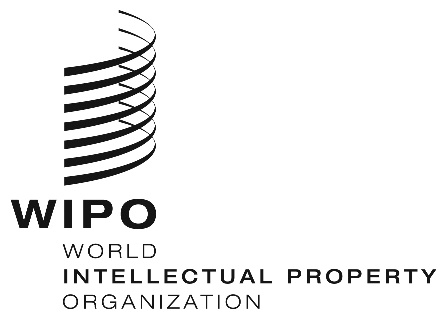 EWIPO/IP/ai/GE/19/INF/1 Prov. 2  WIPO/IP/ai/GE/19/INF/1 Prov. 2  WIPO/IP/ai/GE/19/INF/1 Prov. 2  WIPO/IP/ai/GE/19/INF/1 Prov. 2  ORIGINAL:  English ORIGINAL:  English ORIGINAL:  English ORIGINAL:  English DATE:  September 26, 2019 DATE:  September 26, 2019 DATE:  September 26, 2019 DATE:  September 26, 2019 